NAME: 								STUDENT#SHOW and  TELL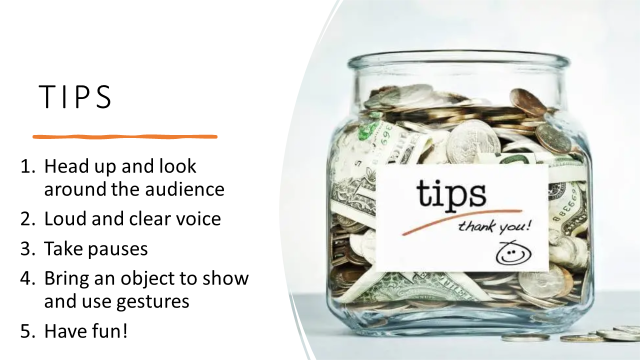 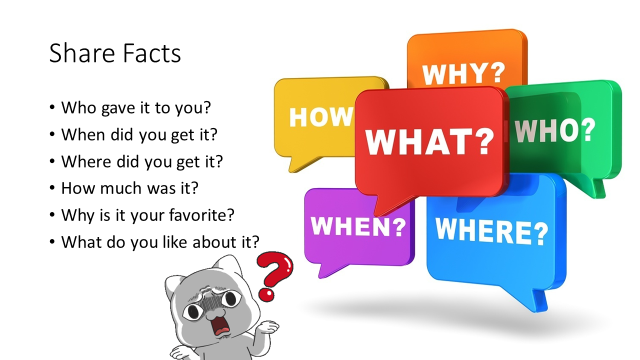 What are your classmates bringing?Show and TellGreetingsIntroductionTopic Share FactsConclusionName – item – 1 factJaneth Sensei – Pictures of dogs – their names are Scooter and Rocky.1.2.3.4.Today, I want to